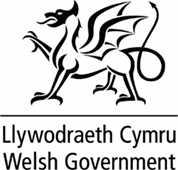 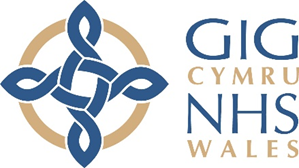 COVID-19 – GOFYNION GWASANAETH RHYDDHAU O YSBYTY (CYMRU)CWESTIYNAU CYFFREDINCOVID-19 – GOFYNION GWASANAETH RHYDDHAU O YSBYTY (CYMRU)CWESTIYNAU CYFFREDINAr 7 Ebrill, cyhoeddwyd ein canllawiau Gofynion Gwasanaeth Rhyddhau o Ysbyty COVID-19 (Cymru). Maent yn nodi’r Gofynion Gwasanaeth Rhyddhau Cleifion o Ysbyty ar gyfer partneriaid yn y sector iechyd, y sector gofal cymdeithasol, y trydydd sector a'r sector annibynnol yng Nghymru a'r camau y mae'n rhaid eu cymryd ar unwaith er mwyn gwella'r trefniadau ar gyfer rhyddhau cleifion o'r ysbyty a'r cymorth a roddir yn y gymuned. Cyhoeddwyd diweddariad i'r canllawiau mewn perthynas â Threfniadau Gofal Mwy a Llai Dwys yn ystod cyfnod COVID-19 ar 29 Ebrill 2020.  Mae'r diweddariad hwn yn cysoni Canllawiau Rhyddhau COVID-19 â'r dull gweithredu newydd ar gyfer profi pobl sydd fel arfer yn preswylio mewn cartrefi gofal neu sydd o bosibl yn cael eu rhyddhau i gartref gofal ar Lwybr Rhyddhau i Adfer ac Asesu 3 neu 4. 
Cyhoeddwyd Atodiad i'r canllawiau mewn perthynas â'r cyllid sydd ar gael i bartneriaid ym maes Iechyd a Gofal Cymdeithasol i gefnogi'r ymateb i ddwysâd COVID-19, ar 30 Ebrill 2020. Rydym yn adolygu'r gofynion o ran adrodd am ddata rhyddhau yn barhaus. Anfonwyd templed adrodd diwygiedig i’r byrddau iechyd ar 4 Mai. Rydym wedi llunio'r Cwestiynau Cyffredin hyn er mwyn ymateb i gwestiynau a gafwyd yn dilyn cyhoeddi'r canllawiau a chwestiynau a gafwyd yn ystod y sesiwn weminar, a gynhaliwyd ar 24 Ebrill. Mae recordiad fideo o'r sesiwn weminar i'w weld yma.Caiff ein canllawiau eu hadolygu a'u diweddaru'n rheolaidd er mwyn ymateb i'r sefyllfa sy'n newid yn barhaus o ran COVID-19. Felly, byddwch cystal â chyfeirio at dudalen we COVID-19 Llywodraeth Cymru i gael y wybodaeth ddiweddaraf. Ar 7 Ebrill, cyhoeddwyd ein canllawiau Gofynion Gwasanaeth Rhyddhau o Ysbyty COVID-19 (Cymru). Maent yn nodi’r Gofynion Gwasanaeth Rhyddhau Cleifion o Ysbyty ar gyfer partneriaid yn y sector iechyd, y sector gofal cymdeithasol, y trydydd sector a'r sector annibynnol yng Nghymru a'r camau y mae'n rhaid eu cymryd ar unwaith er mwyn gwella'r trefniadau ar gyfer rhyddhau cleifion o'r ysbyty a'r cymorth a roddir yn y gymuned. Cyhoeddwyd diweddariad i'r canllawiau mewn perthynas â Threfniadau Gofal Mwy a Llai Dwys yn ystod cyfnod COVID-19 ar 29 Ebrill 2020.  Mae'r diweddariad hwn yn cysoni Canllawiau Rhyddhau COVID-19 â'r dull gweithredu newydd ar gyfer profi pobl sydd fel arfer yn preswylio mewn cartrefi gofal neu sydd o bosibl yn cael eu rhyddhau i gartref gofal ar Lwybr Rhyddhau i Adfer ac Asesu 3 neu 4. 
Cyhoeddwyd Atodiad i'r canllawiau mewn perthynas â'r cyllid sydd ar gael i bartneriaid ym maes Iechyd a Gofal Cymdeithasol i gefnogi'r ymateb i ddwysâd COVID-19, ar 30 Ebrill 2020. Rydym yn adolygu'r gofynion o ran adrodd am ddata rhyddhau yn barhaus. Anfonwyd templed adrodd diwygiedig i’r byrddau iechyd ar 4 Mai. Rydym wedi llunio'r Cwestiynau Cyffredin hyn er mwyn ymateb i gwestiynau a gafwyd yn dilyn cyhoeddi'r canllawiau a chwestiynau a gafwyd yn ystod y sesiwn weminar, a gynhaliwyd ar 24 Ebrill. Mae recordiad fideo o'r sesiwn weminar i'w weld yma.Caiff ein canllawiau eu hadolygu a'u diweddaru'n rheolaidd er mwyn ymateb i'r sefyllfa sy'n newid yn barhaus o ran COVID-19. Felly, byddwch cystal â chyfeirio at dudalen we COVID-19 Llywodraeth Cymru i gael y wybodaeth ddiweddaraf. CYNNWYSCYNNWYSCYNNWYSCYNNWYSCWESTIYNAU CYFFREDINTudalenTudalenTudalenRhyddhau i Adfer ac Asesu ………………………………………Rhyddhau i Adfer ac Asesu ………………………………………3Profi …………………………………………………………………..Profi …………………………………………………………………..7Cyfarpar Diogelu Personol (PPE) ……………………………….Cyfarpar Diogelu Personol (PPE) ……………………………….9Gofal Iechyd Parhaus .……………………………………………..Gofal Iechyd Parhaus .……………………………………………..9Cymorth Ariannol …………………………………………………….Cymorth Ariannol …………………………………………………….10Codi Tâl ……………………………………………………………….Codi Tâl ……………………………………………………………….11Gofal mwy a llai dwys os cafwyd prawf positif ar gyfer COVID-19…………………………………………………….………..Gofal mwy a llai dwys os cafwyd prawf positif ar gyfer COVID-19…………………………………………………….………..     13CWESTIYNAU AC ATEBION Rhyddhau i Adfer ac Asesu Pa ddewis fydd gan bobl a'u teuluoedd yn hyn o beth?  Yn ystod yr argyfwng hwn, mae'r trefniadau arferol o ran rhoi dewis i gleifion ynglŷn â phecynnau gofal a chymorth wedi'u hatal. Nid yw hynny'n golygu y byddwn yn rhoi’r gorau i siarad â'n cleifion a'u teuluoedd am yr hyn sy'n bwysig iddynt, nac y byddwn yn rhoi’r gorau i geisio bodloni eu dewisiadau a'u dymuniadau bellach. Bydd angen i ni egluro iddynt mai’r lle mwyaf diogel iddynt adfer a chael eu hasesu ar gyfer unrhyw anghenion cymorth parhaus, ar ôl iddynt gwblhau eu triniaeth acíwt, fydd i ffwrdd o amgylchedd yr ysbyty acíwt, naill ai yn eu cartref eu hunain neu mewn amgylchedd amgen â gwelyau. Mae taflenni i gefnogi’r sgyrsiau hynny wedi’u darparu ar y wefan https://llyw.cymru/gofynion-gwasanaeth-rhyddhau-or-ysbyty-COVID-19. Noder: Mae canllawiau ychwanegol wedi'u cyhoeddi ynghylch trosglwyddo i gartrefi gofal a gellir eu gweld drwy ddilyn y ddolen uchod. Mae cwestiynau cyffredin am hyn i'w gweld yn yr adrannau 'Profi’ a ‘Gofal mwy a llai dwys os cafwyd prawf positif ar gyfer COVID-19’ yn y ddogfen hon.Sut y gallwn sicrhau bod unigolyn yn y lle gorau iddo ar ddiwedd ei gyfnod ar Lwybr Rhyddhau i Adfer ac Asesu?	Caiff adolygiadau rheolaidd (e.e. bob pythefnos) eu cynnal o gynnydd yr unigolyn tra bydd ar y Llwybr Rhyddhau i Adfer ac Asesu. Yna caiff unrhyw addasiadau i’w gymorth cychwynnol eu gwneud (gallai hyn olygu lleihau neu gynyddu’r cymorth). Pan fydd y tîm amlddisgyblaethol o’r farn bod yr unigolyn wedi adfer a chael gofal adsefydlu/ailalluogi digonol, gellir cynnal asesiad cywir o’i anghenion parhaus a rhoi’r cymorth cywir ar waith, os bydd angen. 	Pwy fydd yn penderfynu a ddylid anfon rhywun adref?Meddyg ymgynghorol y claf fydd yn gyfrifol am benderfynu a yw’n barod yn glinigol i symud ymlaen o gam acíwt ei ofal. Dylai bennu meini prawf unigol ar gyfer rhyddhau/trosglwyddo’r claf o fewn cynllun clinigol clir sy’n golygu y gellir ei ryddhau/trosglwyddo o’i wely ysbyty acíwt hyd yn oed os na fydd ei feddyg ymgynghorol penodol yn bresennol. Pan fydd y penderfyniad clinigol (bod y claf wedi cwblhau ei driniaeth acíwt – gweler Atodiad B i’r canllawiau) wedi’i wneud, bydd y claf naill ai’n cael ei ryddhau adref neu’n dechrau ar Lwybr Rhyddhau i Adfer ac Asesu. Bydd y trefniadau y bydd angen eu gwneud wrth ei ryddhau, gan gynnwys pa lwybr rhyddhau y bydd ei angen ar y claf, wedi’u trafod ymlaen llaw gan y tîm amlbroffesiynol yn ystod y drafodaeth ddyddiol.O ran y bobl hynny sy’n trosglwyddo i lwybr Rhyddhau i Adfer ac Asesu, caiff eu cynnydd ei adolygu gan aelodau’r tîm amlddisgyblaethol cymunedol sy’n goruchwylio ei ofal. Bydd y tîm yn gweithio gyda’r unigolyn ac yn penderfynu ar yr adeg briodol i’w ryddhau o’r llwybr hwnnw, ac ymlaen i gymorth tymor hwy os bydd angen. Sut y gellir sicrhau nad yw pecynnau gofal yn rhy fanwl?   Dylai’r broses o roi’r model Rhyddhau i Adfer ac Asesu ar waith sicrhau na fydd pecynnau gofal yn rhy fanwl. Mae anghenion yn aml yn newid wrth i bobl adfer felly mae’n bosibl y bydd angen gwneud addasiadau i leihau neu gynyddu ei gymorth yn ystod y cam adsefydlu/ailalluogi. Dylai asesiad cywir ar ddiwedd y cyfnod Rhyddhau i Asesu ac Adfer sicrhau bod unrhyw becyn gofal a drefnir yn addas i ddiwallu anghenion yr unigolyn hwnnw. Yn unol â’r arfer, caiff pecynnau gofal eu hadolygu’n rheolaidd/wrth i anghenion newid. A ddylem fod yn trafod cynlluniau gofal uwch â’n cleifion mwy agored i niwed cyn eu rhyddhau?   Mae’n arfer dda trafod yr angen am hyn yn gyffredinol a sensitif cyn rhyddhau cleifion. Dylai’r rheolwr achosion gael gwybod am unrhyw sgyrsiau o’r fath a mynd ar eu trywydd fel y gellir gwneud gwaith cynllunio manwl ar ôl rhyddhau’r claf. Mae pryderon nad yw cleifion bob amser yn cael gofal adsefydlu er mwyn gwella eu hadferiad i’r eithaf am fod angen eu rhyddhau adref cyn gynted â phosibl a lle nad oes gofal ailalluogi ar gael. A oes gennym system ar gyfer adolygu hyn er mwyn cydnabod yr effaith ar iechyd a lles pobl yn y dyfodol?Mae’r model Rhyddhau i Adfer ac Asesu yn seiliedig ar sicrhau bod cleifion yn adfer i'r eithaf ac yn cael y gofal adsefydlu/ailalluogi gorau posibl, oherwydd gwyddom fod hyn yn sicrhau’r canlyniadau gorau i bobl. Disgwylir y bydd partneriaethau rhanbarthol yn cydweithio i fanteisio i’r eithaf ar yr adnoddau sydd ar gael ar hyn o bryd ar gyfer y model adfer, a nodi lle mae angen rhagor o adnoddau ar gyfer adsefydlu ac ailalluogi. Mae Llywodraeth Cymru wedi cyhoeddi gwerth £10 miliwn o gyllid ychwanegol i gefnogi’r model Rhyddhau i Adfer ac Asesu yn ystod y cyfnod hwn.https://llyw.cymru/sites/default/files/publications/2020-05/atodiad-i-ganllaw-cyllid-ar-gyfer-partneriaid-iechyd-a-gofal-cymdeithasol.pdf Mae rhagor o ganllawiau cenedlaethol wrthi’n cael eu paratoi, a fydd yn nodi ein disgwyliadau o ran adsefydlu ac yn gyson â’r model Rhyddhau i Adfer ac Asesu.A yw Llywodraeth Cymru yn fodlon y bydd angen i ni addasu'r broses o gymhwyso'r Gofynion at amgylchiadau lleol er mwyn cysoni â'n prosesau presennol ar gyfer Rhyddhau i Adfer ac Asesu?Bydd angen i benderfyniadau fod yn seiliedig ar anghenion yr unigolyn a'i amgylchiadau presennol. Mae'n debygol y caiff addasiadau eu gwneud i gyflawni canlyniadau'r unigolyn yn y ffordd orau posibl. Ni ddylai addasiadau waethygu nac arafu canlyniadau na phrofiadau. Mae'r Gofynion Gwasanaeth Rhyddhau o Ysbyty (Cymru) yn cyfeirio at waith cenedlaethol a wnaed yn 2019, sy'n nodi egwyddorion clir o ran 'sut beth yw da' i'w dilyn wrth roi'r llwybrau Rhyddhau i Adfer ac Asesu ar waith. Byddai angen i unrhyw addasiadau lleol ddangos yn glir eu bod yn dilyn yr egwyddorion hynny: http://howis.wales.nhs.uk/sitesplus/407/page/36206http://extranet.wales.nhs.uk/howis/sitesplus/407/page/36206Os bydd cleient wedi'i asesu ar gyfer Grant Cyfleusterau i'r Anabl, er enghraifft ar gyfer cawod mynediad gwastad, a ddylid oedi'r gwaith er mwyn sicrhau na fydd unrhyw gontractwyr yn cael mynediad i'r cartref hwnnw, neu a ddylid wynebu'r risg y gallai'r unigolyn gwympo am nad yw'r cyfleusterau'n diwallu ei anghenion?A ddylid asesu'r risg fesul achos unigol? Bydd amgylchiadau'n codi yn ystod cyfnod COVID-19 sydd y tu hwnt i'n rheolaeth uniongyrchol, gan gynnwys trefniadau gweithio contractwyr, fel y nodwyd.Yn unol â’r arfer, bydd angen i gynllun ac asesiad risg a luniwyd ar y cyd gael ei ddatblygu gyda'r unigolyn er mwyn sicrhau bod yr unigolyn hwnnw'n cael y cymorth gorau posibl yn y cyfamser, sy'n adlewyrchu'r hyn sy'n bwysig iddo.  Dylid gwneud penderfyniad proffesiynol yn seiliedig ar sefyllfa ac anghenion yr unigolyn. Nid oes un ateb cyffredinol, ond dylid ymgymryd ag elfennau'r broses y gellir eu cyflawni er mwyn sicrhau y gellir dechrau ar y gwaith cyn gynted â phosibl. Mae'n bosibl y bydd angen rhoi trefniadau dros dro ar waith, sef y rhai mwyaf diogel ar hyn o bryd. Fodd bynnag, rhaid parhau i dracio a monitro'r unigolyn yn yr achos hwnnw er mwyn sicrhau y gellir ailddechrau ar unrhyw waith yn ddi-oed pan fydd hynny'n ddiogel i bawb. A yw'r canllawiau mewn perthynas â Threfniadau Gofal Mwy a Llai Dwys yn berthnasol i'r rhai sy'n mynychu ein Huned Argyfwng neu'n hunedau Asesu, nad ydynt yn cael eu derbyn i'r ysbyty ond sy'n dychwelyd i gartrefi gofal neu'n cael cymorth yn y gymuned, ac a fydd angen iddynt roi swab negatif?  Mae Iechyd Cyhoeddus Cymru wedi cyhoeddi'r diweddariad canlynol:Mynychu Adrannau Damweiniau ac Achosion BrysPan fydd preswylydd wedi cael ei asesu mewn lleoliad sydd wedi’i neilltuo ar gyfer cleifion nad ydynt yn achosion posibl o COVID-19, gall ddychwelyd i’r lleoliad preswyl ac ni fydd angen iddo gael ei ynysu.  Pan fydd preswylydd wedi cael ei asesu neu ei drin mewn amgylchedd lle roedd cleifion COVID-19 hefyd yn cael eu trin, neu pan fydd ansicrwydd ynglŷn â hyn, mae’n bosibl y bydd angen i’r preswylydd gael ei ynysu ar ôl dychwelyd i’r lleoliad gofal. Dylid ceisio cyngor priodol gan yr ysbyty neu Iechyd Cyhoeddus Cymruhttps://phw.nhs.wales/topics/latest-information-on-novel-coronavirus-COVID-19/information-for-healthcare-workers-in-wales/guidance-to-prevent-COVID-19-among-care-home-residents-and-manage-cases-and-outbreaks-in-residential-care-settings-in-wales/Beth y dylem ei ddweud wrth gleifion a/neu eu perthnasau neu ofalwyr os na fyddant yn cytuno â’n penderfyniad ynglŷn â'u rhyddhau, naill ai i’w cartrefi eu hunain neu i welyau dros dro. Gweler yr ymateb i Gwestiwn Cyffredin 1. Ein prif nod wrth roi’r model Rhyddhau i Adfer ac Asesu ar waith yw cyflawni’r canlyniadau gorau posibl i unigolion a lleihau’r risgiau sy’n gysylltiedig â chyfnodau hir mewn ysbyty, ar ôl i’r driniaeth acíwt gael ei chwblhau. Mae hyn hefyd yn golygu y gellir cynnal llif ac y gall y bobl hynny y mae angen gofal acíwt brys arnynt mewn ysbyty ei gael yn ddi-oed. Ein gobaith yw y bydd egluro’r ddau safbwynt hyn yn helpu cleifion a’u teuluoedd i ddeall y rhesymau dros eu rhyddhau ar y llwybr Rhyddhau i Adfer ac Asesu sy’n briodol iddynt.Yn y pen draw, caiff pob protocol dewis ei atal yn ystod yr ymateb i COVID-19. Ni fydd cleifion yn cael dewis eu pecyn gofal. Mae’r taflenni yn Atodiad C wedi’u llunio er mwyn helpu i gyfleu’r neges hon. https://llyw.cymru/gofynion-gwasanaeth-rhyddhau-or-ysbyty-COVID-19 Profi Nid yw rhai cartrefi gofal yn derbyn atgyfeiriadau ar gyfer cleifion nad ydynt wedi cael eu profi am COVID-19.  Beth ddylai ddigwydd yn yr achosion hyn?Polisi Llywodraeth Cymru yw y bydd pob claf a gaiff ei ryddhau o ysbyty i leoliad cartref gofal neu becyn gofal yn cael prawf am COVID-19. https://phw.nhs.wales/topics/latest-information-on-novel-coronavirus-COVID-19/information-for-healthcare-workers-in-wales/guidance-to-prevent-COVID-19-among-care-home-residents-and-manage-cases-and-outbreaks-in-residential-care-settings-in-wales/ A fydd angen ynysu cleifion a gaiff eu rhyddhau i gartrefi gofal am gyfnod o amser cyn y gallant ailymuno â'r cartref gofal, hyd yn oed os byddant wedi cael canlyniad negatif i brawf am COVID-19. A allwch ddarparu canllawiau pellach ynglŷn â'r materion o ran capasiti a chydsyniad a fydd yn deillio o hyn?Mae canllawiau pellach wedi'u cyhoeddi ar y pwnc hwn ac maent ar gael i'w darllen drwy'r ddolen isod:https://llyw.cymru/sites/default/files/publications/2020-05/COVID-19-diweddariad-ir-canllaw-mewn-perthynas-a-threfniadau-gofal-mwy-a-llai-dwys.pdfA yw'r risgiau sy'n gysylltiedig â rhyddhau pobl i gartrefi gofal, yn enwedig symud cleifion rhwng cartrefi gofal, wedi'u hystyried? Gallai fod pobl â COVID-19 yn byw mewn llawer o gartrefi, gan gynyddu'r risgiau i gleifion a gaiff eu rhyddhau.Ydynt, mae'r risgiau hyn wedi'u hystyried yn y trefniadau gofal mwy a llai dwys a'r canllawiau diwygiedig gan Iechyd Cyhoeddus Cymru. https://llyw.cymru/sites/default/files/publications/2020-05/COVID-19-diweddariad-ir-canllaw-mewn-perthynas-a-threfniadau-gofal-mwy-a-llai-dwys.pdfhttps://phw.nhs.wales/topics/latest-information-on-novel-coronavirus-COVID-19/information-for-healthcare-workers-in-wales/guidance-to-prevent-COVID-19-among-care-home-residents-and-manage-cases-and-outbreaks-in-residential-care-settings-in-wales/ Rwyf ar ddeall nad yw rhai Cartrefi Gofal yn Lloegr yn barod i dderbyn pobl a gaiff eu rhyddhau o'r ysbyty. Maent yn awyddus i weld cam yn y canol gan eu bod yn poeni am ddod â COVID-19 i mewn i'r Cartref Gofal. Maent yn gofyn am gyfnod o 7 neu 14 diwrnod rhwng rhyddhau cleifion o'r Ysbyty a'u derbyn i Gartref Gofal. A oes unrhyw faterion wedi cael eu codi mewn perthynas â hyn? Oes. Cafodd y materion hyn eu codi yng Nghymru gan arwain at gyhoeddi'r canllawiau diwygiedig:https://llyw.cymru/sites/default/files/publications/2020-05/COVID-19-diweddariad-ir-canllaw-mewn-perthynas-a-threfniadau-gofal-mwy-a-llai-dwys.pdfMae rhai darparwyr yn gwrthod neu'n amharod iawn i dderbyn pobl newydd o'r gymuned neu'r ysbyty oherwydd eu pryderon yn ystod y pandemig. A yw Llywodraeth Cymru yn bwriadu gorfodi darparwyr? Mae darparwyr cartrefi gofal a gofal yn y cartref yn bartneriaid hollbwysig wrth ddarparu gofal i rai o'r bobl fwyaf agored i niwed yn ein cymdeithas. Mae eu dyletswydd gofal a'u gofynion rheoliadol yn golygu bod yn rhaid iddynt gydbwyso'r risgiau a'r buddiannau, nid yn unig i'r unigolyn, ond i'r holl breswylwyr/cleientiaid yn eu gofal. Mater i'r darparwr yw penderfynu a ddylid derbyn pobl ai peidio. Bydd y GIG ac Awdurdodau Lleol yng Nghymru yn gweithio gyda darparwyr i gefnogi'r broses o drosglwyddo unigolion i'r man cywir ar gyfer eu hadferiad a'u cymorth parhaus, cyn gynted â phosibl. Gweler y dogfennau ar sut beth yw da ynglŷn â rhoi'r model Rhyddhau i Adfer ac Asesu yng Nghymru: http://howis.wales.nhs.uk/sitesplus/407/page/36206 http://extranet.wales.nhs.uk/howis/sitesplus/407/page/36206 Mae'r trefniadau gofal mwy a llai dwys ar gyfer COVID-19 wedi cael eu llunio er mwyn mynd i'r afael â phryderon darparwyr a chefnogi gwaith partneriaeth o'r fath.A oes system/lleoliad ynysu ar waith ar gyfer pobl sydd wedi cael canlyniad positif i brawf am COVID-19 er mwyn caniatáu i'r symptomau leddfu – a thrwy hynny leihau nifer yr achosion o COVID-19 mewn cartrefi gofal i'r eithaf? Oes, gweler y canllawiau diwygiedig:https://llyw.cymru/sites/default/files/publications/2020-05/COVID-19-diweddariad-ir-canllaw-mewn-perthynas-a-threfniadau-gofal-mwy-a-llai-dwys.pdfA yw'r canllawiau diwygiedig mewn perthynas â threfniadau gofal mwy a llai dwys yn ystod COVID-19 yn cynnwys pobl sy'n cael gofal a chymorth yn eu cartrefi eu hunain? Ydynt. Mae'r canllawiau'n nodi:“Mae'r diweddariad hwn yn cysoni Canllawiau Rhyddhau COVID-19 gyda'r dull gweithredu newydd ar gyfer profi pobl sydd fel arfer yn preswylio mewn cartrefi gofal neu sydd o bosibl yn cael eu rhyddhau i gartref gofal ar Lwybr Rhyddhau i Adfer ac Asesu 3 neu 4. 
Bydd yr un egwyddorion yn berthnasol i bobl mewn tai Gofal Ychwanegol neu dai â chymorth, lleoliadau oedolion (Rhannu Bywydau) a’r rhai hynny sydd angen gofal ail-alluogi/gofal cartref (naill ai’n dychwelyd i’w pecyn gofal presennol neu’n cael eu rhyddhau i’w cartrefi eu hunain ar Lwybr Rhyddhau i Adfer ac Asesu 2).https://llyw.cymru/sites/default/files/publications/2020-05/COVID-19-diweddariad-ir-canllaw-mewn-perthynas-a-threfniadau-gofal-mwy-a-llai-dwys.pdf A oes angen i ni dracio COVID-19 mewn cartrefi gofal, yn ogystal â'u capasiti? Mae'n ofynnol i ddarparwyr roi gwybod i Iechyd Cyhoeddus Cymru ac Arolygiaeth Gofal Cymru am achosion o COVID-19. Gweler y ddolen i'r canllawiau isod am ragor o fanylion:https://phw.nhs.wales/topics/latest-information-on-novel-coronavirus-COVID-19/information-for-healthcare-workers-in-wales/guidance-to-prevent-COVID-19-among-care-home-residents-and-manage-cases-and-outbreaks-in-residential-care-settings-in-wales/ Cyfarpar Diogelu Personol (PPE) Mae angen diweddariad ar y gallu i gael gafael ar gyfarpar diogelu personol gan fod hyn yn dal i fod yn fater sylweddol sy'n cael ei godi ar gyfer partneriaid a darparwyr. Mae Llywodraeth Cymru wedi datblygu a chyflwyno system gadarn er mwyn galluogi Cydwasanaethau'r GIG i ddarparu cyfarpar diogelu personol yn uniongyrchol i awdurdodau lleol, i'w dosbarthu wedyn i ddarparwyr gofal. Mae hyn yn cynnwys pob eitem o gyfarpar diogelu personol a argymhellir gan Iechyd Cyhoeddus Cymru ar gyfer gofal cymdeithasol – ffedogau, menig, masgiau wyneb a gogls amldro. Os bydd angen cymorth ar ddarparwr gofal mewn perthynas â chyfarpar diogelu personol, gall gysylltu â'i awdurdod lleol a fydd yn rhoi awdurdod i ryddhau'r cyfarpar diogelu personol sydd ar gael i'w ddefnyddio ar unwaith.  Pwy sy'n darparu masgiau wyneb FFP3 i ddarparwyr gofal? A phwy sy'n darparu'r hyfforddiant? Gofynnwyd i Fyrddau Iechyd Lleol ddarparu masgiau FFP3, ynghyd â hyfforddiant a chymorth priodol, i unrhyw gartref gofal sy'n ymgymryd â gweithdrefnau sy'n cynhyrchu aerosol. Os bydd angen cymorth ar gartref gofal i ddarparu a defnyddio masgiau FFP3, dylai gysylltu â'i fwrdd iechyd lleol ac Iechyd Cyhoeddus Cymru, a all ei gyfeirio at y tîm rheoli heintiau cymunedol lleol priodol.  Gofal Iechyd ParhausRoedd disgwyl i'r fframwaith cenedlaethol newydd ar gyfer Gofal Iechyd Parhaus gael ei roi ar waith ym mis Ebrill 2020. Pryd mae hwn yn debygol o gael ei roi ar waith? Mae Adran 4 o'r Fframwaith newydd arfaethedig, sy'n nodi'r broses o asesu cymhwysedd ar gyfer Gofal Iechyd Parhaus yn ystod sefyllfaoedd pandemig a sefyllfaoedd argyfyngus eraill, wedi'i roi ar waith yn syth mewn ymateb i'r sefyllfa bresennol o ran COVID-19.  Mae'r amserlen ar gyfer cyhoeddi'r Fframwaith arfaethedig wrthi'n cael ei diwygio. Byddem yn gobeithio rhoi'r fframwaith newydd ar waith cyn gynted â phosibl yn dilyn yr argyfwng, ond mae'n rhaid i ni ystyried y bydd gan fyrddau iechyd ôl-groniad o asesiadau Gofal Iechyd Parhaus i'w prosesu hefyd. Byddwn yn gweithio gyda rhanddeiliaid er mwyn cytuno ar amserlen ymarferol ar gyfer rhoi'r Fframwaith ar waith. Os caiff aseswyr Gofal Iechyd Parhaus eu hadleoli, sut y caiff unigolion agored i niwed, sydd eisoes yn cael Gofal Iechyd Parhaus, eu monitro? Dim ond os gall pobl sy'n cael Gofal Iechyd Parhaus barhau i gael y gofal a'r cymorth cywir y byddem yn disgwyl i aseswyr Gofal Iechyd Parhaus gael eu hadleoli. Beth am benderfyniadau ynglŷn â Gofal Iechyd Parhaus yn y gymuned? A fydd y rhain yn cael eu hatal hefyd? Ni fydd angen cynnal asesiadau Gofal Iechyd Parhaus ar gyfer unigolion ar y llwybr rhyddhau o ysbyty acíwt ac mewn lleoliadau cymunedol tan ar ôl cyfnod argyfwng COVID-19. Cymorth Ariannol Pa gymorth ariannol sydd ar gael i fodloni'r gofynion gwasanaeth? Mae Llywodraeth Cymru yn darparu £10 miliwn i Fyrddau Partneriaeth Rhanbarthol er mwyn cefnogi'r broses o roi'r canllawiau hyn ar waith hyd at 24 Mai. Byddwn yn adolygu'r sefyllfa'n barhaus er mwyn sicrhau bod digon o gyllid ar gael ar gyfer y cyfnod cychwynnol hwn. Byddwn hefyd yn ystyried pa gyllid y bydd ei angen wedi hynny. Mae rhagor o wybodaeth ar gael ymaSut y caiff y £10 miliwn ei ddyrannu? Caiff ei ddyrannu drwy lwybr y Gronfa Gofal Integredig. Mae'r manylion ar gael ymaBeth yw'r meini prawf ar gyfer gwario'r £10 miliwn, e.e. ar beth y gellir ei wario, e.e. costau gweithio 7 diwrnod ychwanegol ar gyfer Awdurdodau Lleol a Byrddau Iechyd, costau pecynnau gofal Rhyddhau i Adfer ac Asesu? Nodir hyn ymaA yw Awdurdodau Lleol yn gyfrifol am dalu'r asiantaeth/cartref gofal, neu a fyddai Byrddau Iechyd yn talu darparwyr yn uniongyrchol? (Neu a fydd hyn yn cael ei drafod gan Awdurdodau Lleol a Byrddau Iechyd?)Mater i awdurdodau lleol a byrddau iechyd fydd penderfynu ar hyn. Codi TâlBeth yw'r sefyllfa o ran codi tâl gan ei bod yn ymddangos bod rhai awdurdodau lleol yn gweithredu'n wahanol? Yn ôl y gyfraith, mae gan awdurdodau lleol y disgresiwn i godi tâl am y cymorth a'r gofal cymdeithasol y maent yn eu darparu a'u comisiynu.  Mae ganddynt hefyd y disgresiwn i benderfynu pa fathau o ofal a chymorth y maent yn codi tâl amdanynt, a phennu lefel y tâl hwnnw. Felly, mater i bob awdurdod yw penderfynu codi tâl ai peidio. Wedi dweud hynny, nid yw codi tâl yn ymwneud â chynhyrchu incwm felly ni all y taliadau fod yn fwy na'r hyn y mae'n ei gostio i awdurdod ddarparu'r gofal a'r cymorth y codir tâl amdanynt. Mae codi tâl yn ymwneud â chasglu cyfraniad tuag at gost gofal gan y rhai sydd â'r modd ariannol i wneud cyfraniad.  Mae'r taflenni i gleifion yn yr atodiadau yn cynghori pobl na fydd yn rhaid iddynt dalu am wasanaethau am gyfnod o amser. A yw hyn yn cynnwys pob gwasanaeth gan wasanaethau cymdeithasol i gleifion a gaiff eu rhyddhau o'r ysbyty? Dylai pob claf a gaiff ei ryddhau o'r ysbyty ddechrau ar un o'r Llwybrau Rhyddhau i Adfer ac Asesu. Byddai hyn yn cynnwys gwasanaethau ailalluogi ac adfer, na fyddai'r unigolyn yn talu amdanynt am hyd at chwe wythnos. Yn ystod y cyfnod y mae Canllawiau Rhyddhau COVID-19 yn berthnasol iddo, mae'n bosibl y bydd angen i bobl aros ar Lwybr Rhyddhau i Adfer ac Asesu, naill ai gan gael gofal ailalluogi yn eu cartrefi eu hunain neu ofal adfer gweithredol mewn cyfleuster â gwelyau, am gyfnod hwy na'r chwe wythnos traddodiadol. Mae gan awdurdodau lleol y disgresiwn i godi tâl am y gwasanaethau hyn ar ôl chwe wythnos. Fodd bynnag, yn yr achosion hyn, yn ystod cyfnod y pandemig, dylai byrddau iechyd ac awdurdodau lleol ddefnyddio'r £10 miliwn, neu unrhyw gyllid dilynol a ddarperir at y diben hwn, er mwyn sicrhau na chodir tâl ar unigolion am yr elfen hon o'u gofal. Pan fydd claf yn trosglwyddo o Lwybr Rhyddhau i Adfer ac Asesu i becyn gofal tymor hwy, byddai gan yr awdurdod lleol y disgresiwn i godi tâl am y pecyn hwnnw. A ddylai pob claf a gaiff ei ryddhau o'r ysbyty (i'w gartref ei hun neu i gartref gofal) gael elfen o ofal am ddim?Gweler yr ymateb i Gwestiwn Cyffredin 29.Os felly, a ddaw'r cyfnod am ddim hwn i ben pan fydd y Gwasanaethau Cymdeithasol/Iechyd yn nodi anghenion (pecynnau) Hirdymor ar gyfer cleientiaid?Gweler yr ymateb i Gwestiwn Cyffredin 29.Ai dim ond y rhai hynny a gaiff eu rhyddhau dros dro (h.y. er mwyn rhyddhau gwely mewn ysbyty) a ddylai gael gofal am ddim?Gweler yr ymateb i Gwestiwn Cyffredin 29.A ddylai cleifion a oedd yn "barod i gael eu rhyddhau" gael cyfnod am ddim, er bod eu hanghenion Hirdymor eisoes wedi cael eu nodi, a phecyn/lleoliad wedi cael ei gytuno? Gweler yr ymateb i Gwestiwn Cyffredin 29.Ni ddylai unrhyw asesiadau ddigwydd mewn ysbyty. Dylai pob claf a ryddheir o'r ysbyty gael ei roi ar un o’r llwybrau Rhyddhau i Adfer ac Asesu.  Fodd bynnag, efallai y bydd amgylchiadau eithriadol lle caiff anghenion unigolyn eu hasesu a'r canlyniadau gorau i'r person fyddai dechrau pecyn neu leoliad gofa tymor hwy, heb fynd drwy un o’r prosesau Rhyddhau i Adfer ac Asesu. Mewn achosion o'r fath, byddai gan yr awdurdod lleol ddisgresiwn i godi tâl am y pecyn neu’r lleoliad gofal tymor hwy hwnnw. O ba gyfnod y dylai unrhyw newidiadau fod wedi dechrau? (Nodaf fod taflenni B1 a B2 wedi cael eu cyhoeddi ar 7 Ebrill).Gwnaethom gyhoeddi'r gofynion rhyddhau ar 7 Ebrill, ond rydym yn cydnabod y byddai wedi cymryd sawl diwrnod i bartneriaid addasu'n llwyr i'r trefniadau newydd. Os caiff rhywun ei ryddhau o'r ysbyty i becyn gofal hirdymor, yn hytrach na Llwybr Rhyddhau i Adfer ac Asesu, a fyddai'n cael gofal am ddim? Gweler yr ymateb i Gwestiwn Cyffredin 29. Os caiff rhywun ei ryddhau i leoliad cartref gofal dros dro nes y bydd pecyn gofal yn y cartref ar gael, a fyddai tâl yn cael ei godi am hyn?Byddai, ond dylai'r unigolyn fynd drwy un o'r Llwybrau Rhyddhau i Adfer ac Asesu cyn hyn (na fyddai tâl amdano).Mewn rhai ardaloedd, lle mae heriau penodol o ran sicrhau darpariaeth gofal yn y cartref ddigonol, mae pobl yn cael eu trosglwyddo i 'leoliad cartref gofal dros dro' nes y bydd pecyn gofal ar gael. Rydym ar ddeall y caiff taliadau eu codi yn yr achosion hyn, ar y raddfa y byddai'r unigolyn yn ei thalu am becyn gofal yn y cartref, a hynny am nad yw'r defnydd o ofal cartref wrth aros am becyn gofal yn y cartref yn gyfystyr â gofal ailalluogi. Er bod y strategaeth hon yn ymateb dealladwy i amgylchiadau anodd o ganlyniad i ddiffyg darpariaeth gofal yn y cartref ddigonol, rhaid i unigolion gael eu cefnogi i adennill a chynnal eu hannibyniaeth gymaint â phosibl. Os na fyddwn yn gwneud hyn, mae corff o dystiolaeth yn awgrymu bod risg y byddwn yn derbyn pobl i ofal tymor hwy yn rhy gynnar. Gofal mwy a llai dwys os cafwyd prawf positif ar gyfer COVID-19A yw’r canllawiau hyn yn berthnasol i ddarparwyr gofal cartref yn ogystal ag i gartrefi gofal?Ydynt.Cafodd y canllawiau diweddaraf (https://llyw.cymru/sites/default/files/publications/2020-05/COVID-19-diweddariad-ir-canllaw-mewn-perthynas-a-threfniadau-gofal-mwy-a-llai-dwys.pdf) eu datblygu’n bennaf i gysoni’r Canllawiau Rhyddhau COVID-19 â’r dull gweithredu newydd ar gyfer profi cleifion wrth eu rhyddhau, a hynny ar gyfer pobl sy’n byw mewn cartref gofal fel arfer neu a allai gael eu rhyddhau i gartref gofal ar Lwybr Rhydhau i Adfer ac Asesu 3 neu 4, h.y. i leoliad gofal canolraddol â gwelyau neu yn ôl i’w lleoliad cartref gofal eu hunain. Fodd bynnag, mae'r canllawiau'n nodi y bydd yr un egwyddorion yn berthnasol i'r canlynol: pobl mewn gofal ychwanegol a thai â chymorth; lleoliadau oedolion (Cysylltu Bywydau); y rhai sydd angen gofal ailalluogi/gofal yn y cartref (gan naill ai ddychwelyd i'w pecyn gofal presennol neu gael eu rhyddhau i'w cartref eu hunain ar Lwybr Rhyddhau i Adfer ac Asesu 2). Y rheswm am hyn yw bod y llwybr diwygiedig wedi’i gynllunio i wneud y canlynol:lliniaru'r risgiau croesheintio i bobl sy'n agored i niwed;Diogelu adnoddau staff gofal cymdeithasol prin; gwneud y gorau o'r cyfle am fewnbwn therapiwtig gweithredol yn ystod y 	cyfnod adfer cynnar.A oes rhaid dilyn y broses cam-i-lawr ar gyfer unrhyw berson sy'n cael prawf positif ar gyfer COVID-19 ar yr adeg y caiff ei ryddhau o ofal ysbyty acíwt, hyd yn oed os yw'r darparwr yn fodlon derbyn y person hwnnw?Yn gryno, oes.Rhoddwyd y broses cam-i-lawr ar waith er mwyn sicrhau (cyn belled ag y bo modd) diogelwch a llesiant pobl eraill yn y cartref gofal. Rhaid i waith adsefydlu gweithredol barhau yn ystod y cam hwn, er mwyn helpu'r unigolyn i wella a lliniaru unrhyw risgiau pellach o ddatgyflyru, colli hyder ac ati.Os bydd tîm yr ysbyty a’r darparwr yn teimlo bod amgylchiadau unigol eithriadol sy'n golygu na ddylid defnyddio’r broses cam-i-lawr, dylid cynnal trafodaethau ag Iechyd Cyhoeddus Cymru fesul achos.Mae'n ymddangos bod y canllawiau rhyddhau yn dweud na all neb gael ei ryddhau o'r ysbyty oni bai ei fod wedi cael canlyniad negatif i’r prawf.  Mae hyn yn golygu bod pobl yn aros yn yr ysbyty yn ddiangen, gan na fyddant yn cael prawf negatif am beth amser ar ôl dangos symptomau - ydy hyn yn iawn?Nid yw'r canllawiau’n dweud bod yn rhaid i bobl aros mewn ysbyty acíwt nes byddant wedi cael prawf negatif. Mae'r canllawiau'n gwneud darpariaeth i bobl sy’n profi’n bostif, sy'n ddigon da yn glinigol i gael eu rhyddhau/trosglwyddo, gael gofal mewn cyfleusterau 'cam-i-lawr' addas. Mewn rhai ardaloedd gall hyn fod mewn ysbyty cymunedol.  Wrth gynllunio'r broses o ryddhau cleifion o'r cyfleuster cam-i-lawr, mae'r canllawiau'n cydnabod y gall rhai cleifion barhau i brofi'n bositif am beth amser ar ôl peidio â dangos symptomau. Pan fo claf yn cael profion positif dros gyfnod hir, ee yn ystod cyfnod ‘bwrw’r feirws’, dylid ceisio cyngor gan Iechyd Cyhoeddus Cymru a thrafod yr achos gyda'r darparwr i ganfod a yw’n ddiogel ac yn briodol ei drosglwyddo i’r cartref gofal. Os bydd person sydd wedi bod yn derbyn gofal mewn darpariaeth cam-i-lawr am 14 diwrnod yn dal y brofi’n bositif, a ddylai darparwyr wrthod eu derbyn?Gweler yr ymateb i gwestiwn 3.  Pan fo profion positif yn digwydd am gyfnod hir, e.e. wrth ‘fwrw’r feirws', dylid ceisio cyngor gan Iechyd Cyhoeddus Cymru a thrafod yr achos gyda'r darparwr i ganfod a yw’n ddiogel ac yn briodol trosglwyddo’r claf i'r cartref gofal. Mewn achosion o'r fath dylai Byrddau Iechyd weithio gyda'r darparwr ac Iechyd Cyhoeddus Cymru i gynnal asesiad risg cadarn a chytuno ar gynllun gofal clir i liniaru'r risgiau ar ôl i’r unigolyn ddychwelyd i’w amgylchedd cyfarwydd. A ddylai pawb sy’n cael gofal cartref neu sydd mewn cartref gofal gael eu trosglwyddo i ysbyty’r GIG neu gyfleuster gofal canolraddol wedi’i drefnu os byddant yn cael prawf positif am COVID-19?Fel y nodir yn ‘Cymru Iachach’(https://llyw.cymru/sites/default/files/publications/2019-04/cymru-iachach-ein-cynllun-iechyd-a-gofal-cymdeithasol.pdf) mae Llywodraeth Cymru wedi ymrwymo i alluogi pobl i barhau i dderbyn gofal a chymorth yn eu cymunedau eu hunain, oni bai bod angen iddynt gael eu derbyn i ofal acíwt mewn ysbyty, gan mai dyma fydd yn sicrhau'r canlyniadau a'r profiadau gorau iddynt. Felly, lle bynnag y bo modd (ac mewn ymateb i asesiad clinigol ac asesiad risg ar yr unigolyn) dylai partneriaid iechyd a gofal cymdeithasol gydweithio i ddarparu'r gofal 'cofleidiol' sydd ei angen i helpu unigolyn â’r haint COVID-19, nad oes angen gofal ysbyty aciwt arno, i aros yn ei amgylchedd cyfarwydd (bod yn ei gartref ei hun neu yn ei gartref gofal presennol).Wrth wneud hynny, bydd angen i ddarparwyr ddilyn y canllawiau cyfredol, gan gynnwys:https://www.gov.uk/guidance/working-safely-during-coronavirus-COVID-19/homes https://phw.nhs.wales/topics/latest-information-on-novel-coronavirus-COVID-19/information-for-healthcare-workers-in-wales/guidance-to-prevent-COVID-19-among-care-home-residents-and-manage-cases-and-outbreaks-in-residential-care-settings-in-wales/ Os yw anghenion unigolyn yn golygu nad yw'r cymorth cofleidiol, gan gynnwys yr opsiynau ar gyfer eistedd gydag ef yn y nos, yn ddigon i reoli'r risgiau, bydd angen ystyried ei drosglwyddo i gyfleuster gwely 'Covid+ve '.   Rhagwelir y byddai hyn, yn y rhan fwyaf o achosion, yn ardal ddynodedig mewn ysbyty cymunedol. Os nad oes cyfleusterau GIG cymunedol priodol ar gael, efallai y bydd angen i bartneriaid gomisiynu darpariaeth o'r fath a sicrhau bod y cymorth cywir gan y GIG ar gael i ddiwallu anghenion y cleifion hynny.